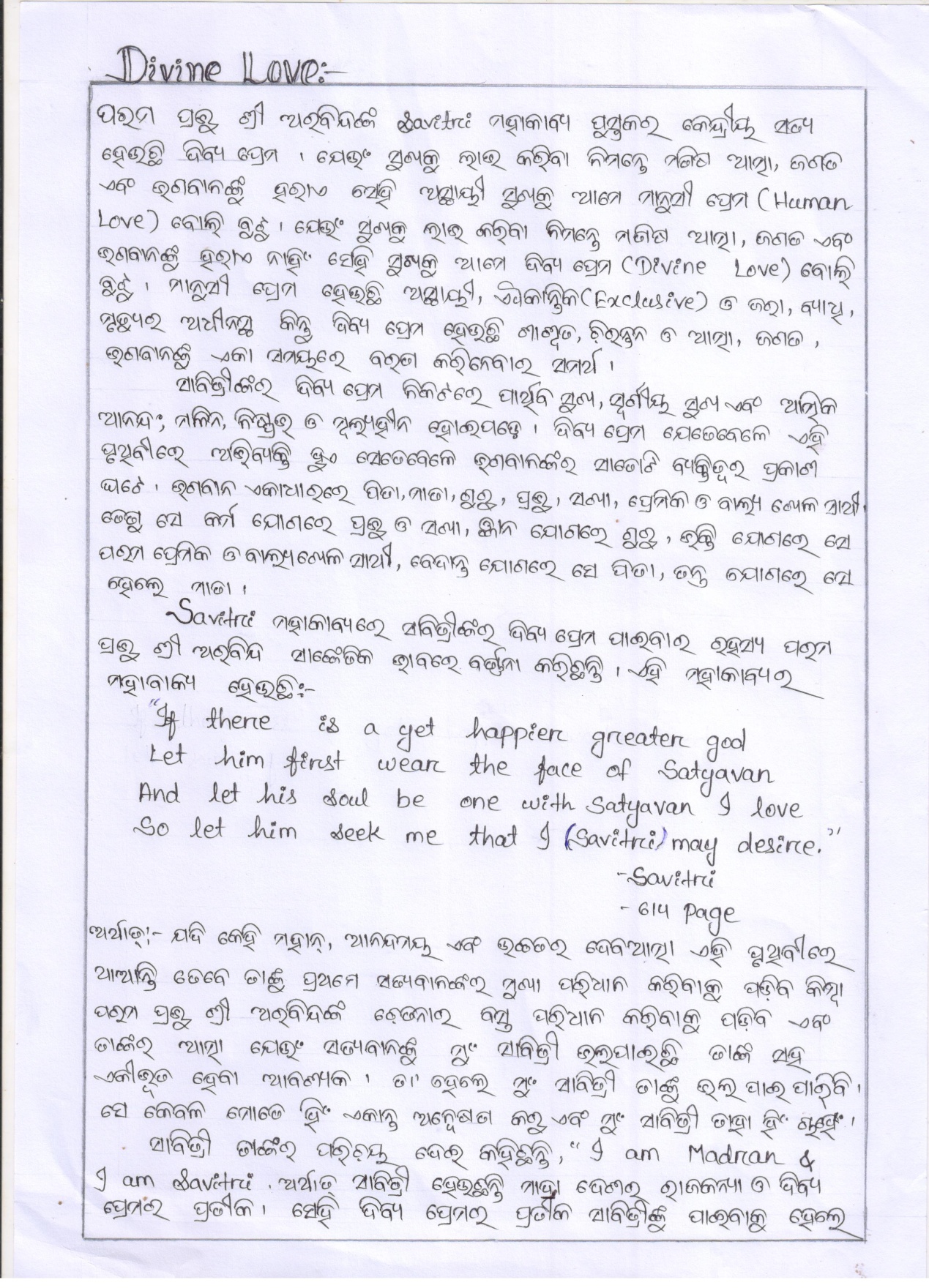 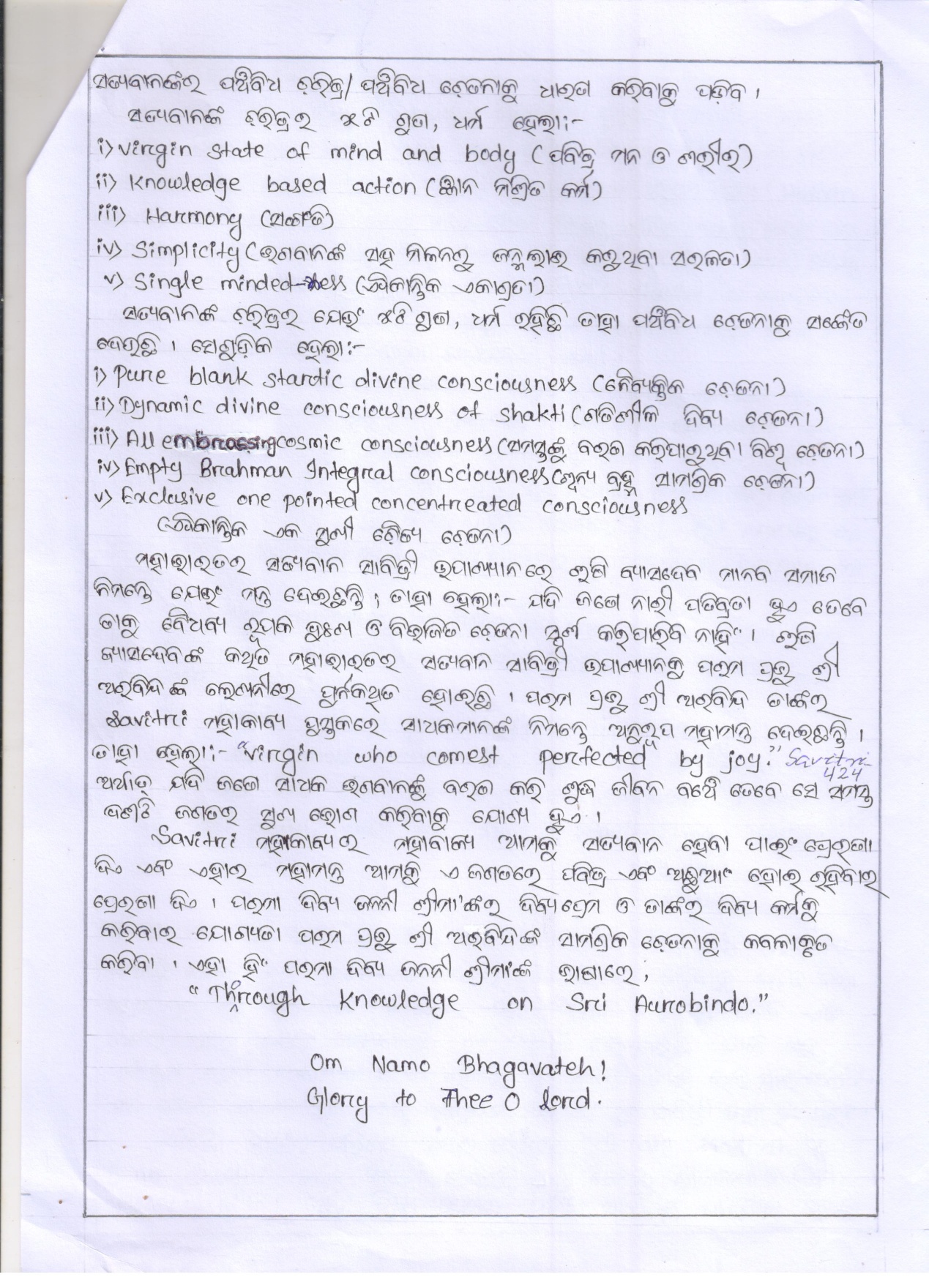 Sri Matriniketan Ashram,Managed by The Mother’s International Centre Trust,Regd.No-146/24.11.97. Vill: Ramachandrapur, PO: Kukudakhandi-761100, Via: Brahmapur, Dist: Ganjam, State: Odisha, India